Пресс-релиз Межкафедральной олимпиады студентов лечебного факультета                    «V студенческий научно-практический турнир»1 декабря пошел финал Межкафедральной олимпиады студентов лечебного факультета «V студенческий научно-практический турнир», организованной кафедрой детских болезней и кафедрой химии ОрГМУ. Всего в олимпиаде приняли участие 12 команд, 4 из которых дошли до финала. Первый раз за историю олимпиады в ней принимала участие команда педиатрического факультета.
Финал олимпиады проходил в формате научных боев. В результате честной борьбы места распределились следующим образом:1 место — команда «Калейдоскоп» (капитан Овсянникова О.Ю., 518 группа);
2 место — команда «Тяжелый случай» (капитан Сапожникова Н.А, 509 группа)
И команда ProДети (капитан Галактионова Дарья Михайловна, 50 ПФ);
3 место — команда «АКДС» (капитан Галкина Татьяна Александровна).
Руководитель СНК кафедры Детских болезней к. м. н., доцент Воляник О. В. и члены жюри от кафедр детских болезней и химии отметили очень хорошую подготовку участников, тщательную проработку поставленных задач и творческий подход к их решению.Проводила олимпиаду староста СНК детских болезней студентка 5 урса Кириченко О.В.
В завершении турнира заведующая кафедрой д.м.н, проф. Л. Ю. Попова и к.биол.н., доц. Е. Н. Лебедева поблагодарили участников, а также всех присутствующих, за проявленный интерес к олимпиаде.Фотоотчет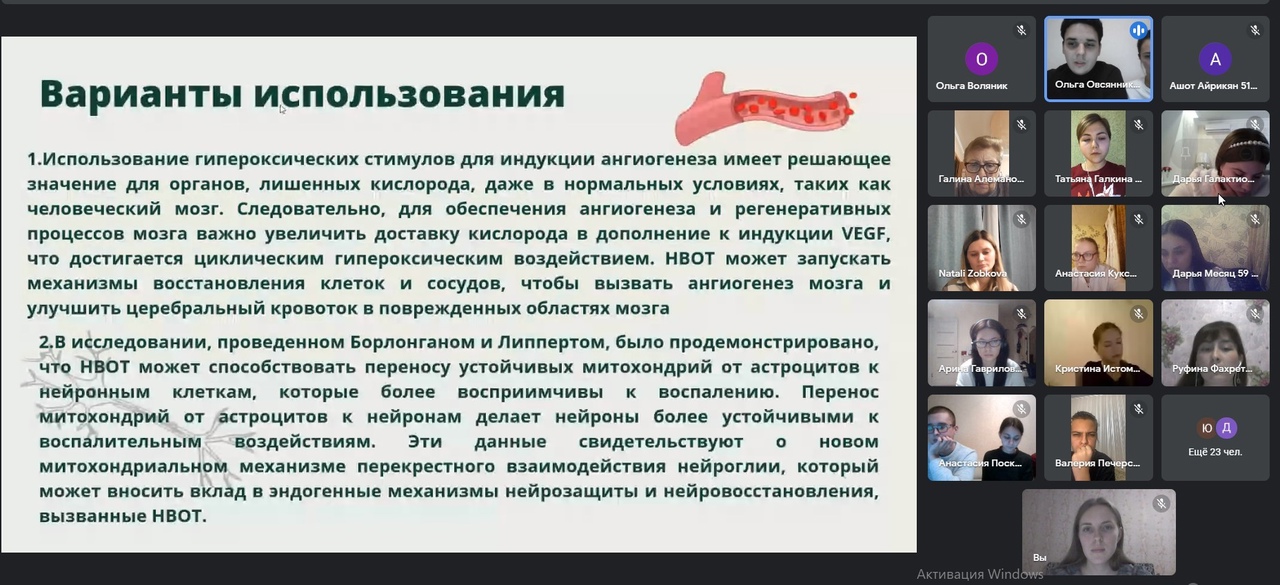 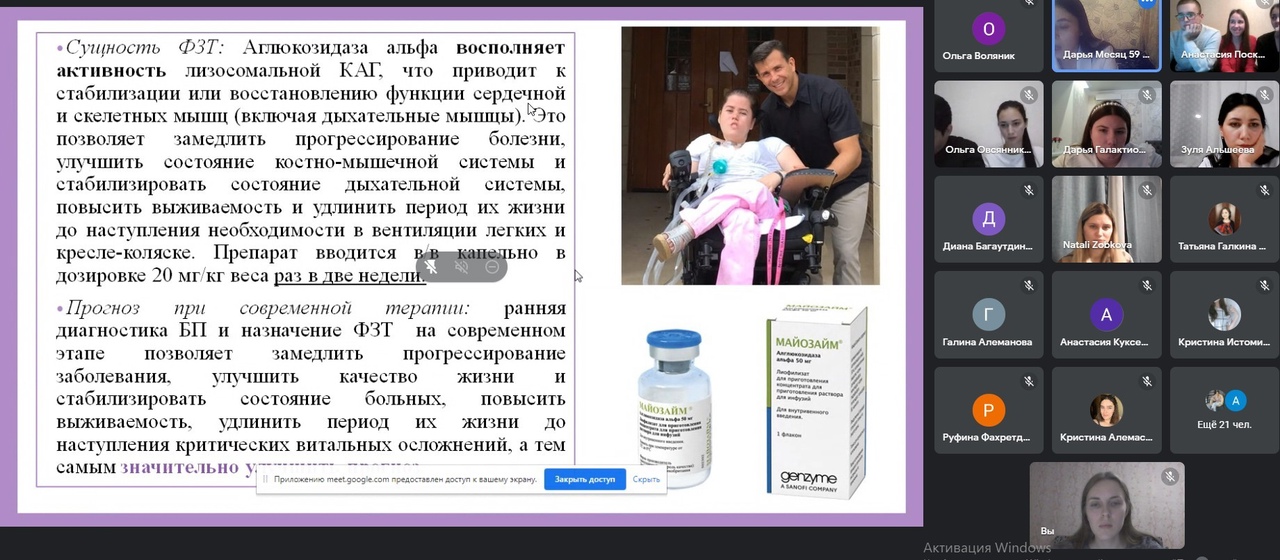 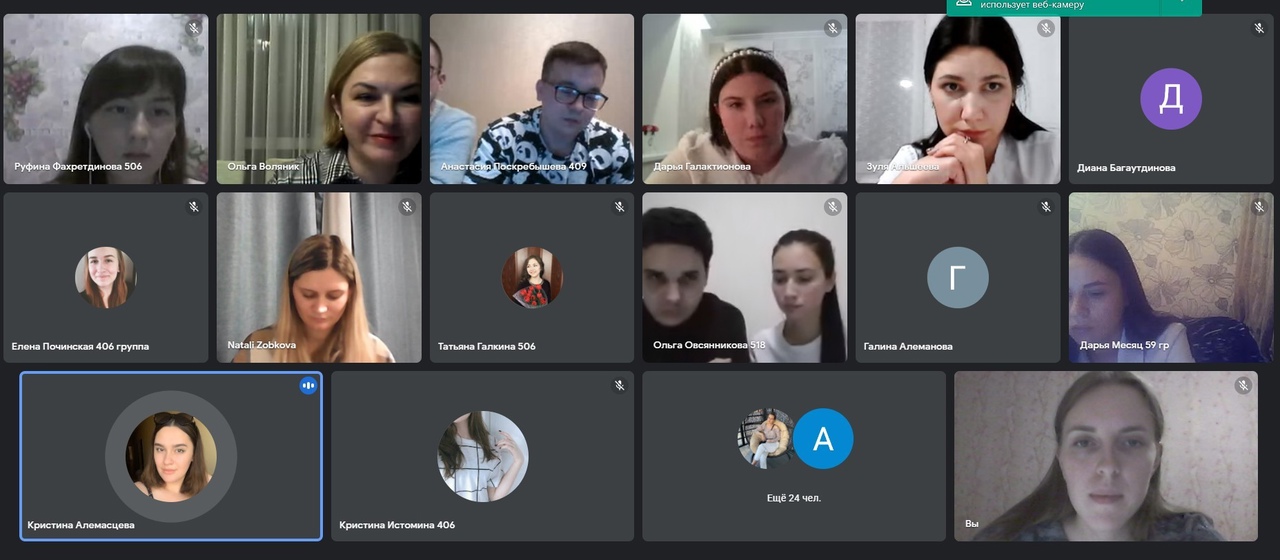 